5 мая в школе состоялся праздничный концерт в честь 72 годовщины Великой Победы. Концерт был представлен литературно-театрализованной  композицией «Нам война не смотрела в глаза». Учащиеся посвятили свое выступление своим ровесникам, тем, кто из-за школьной парты бесстрашно и гордо шагнул в зарево войны. Почетными гостями праздничного мероприятия стали труженики тыла, депутат Липецкого городского Совета депутатов Тонких Сергей Валентинович.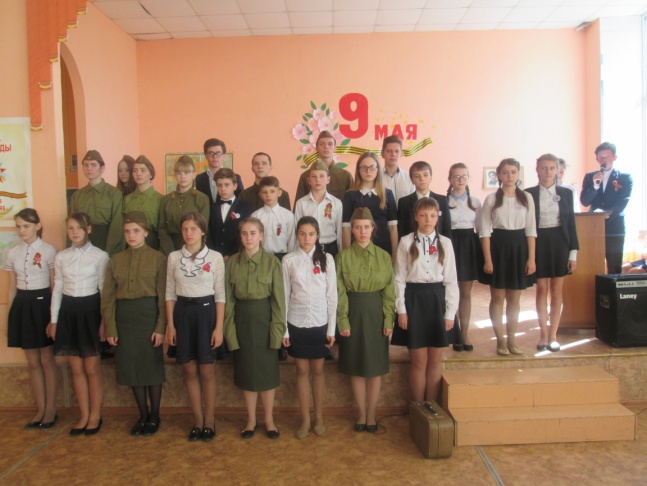 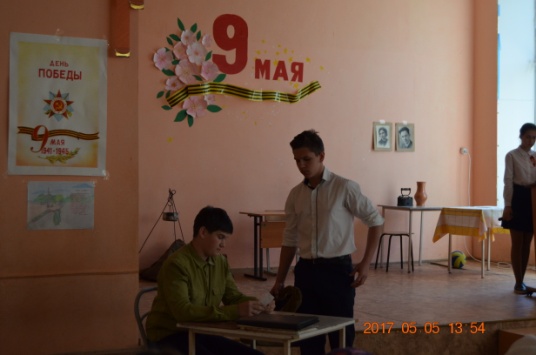 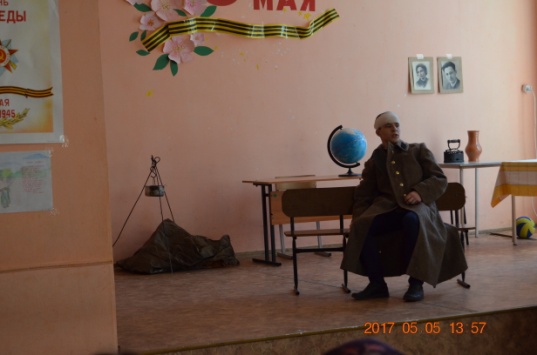 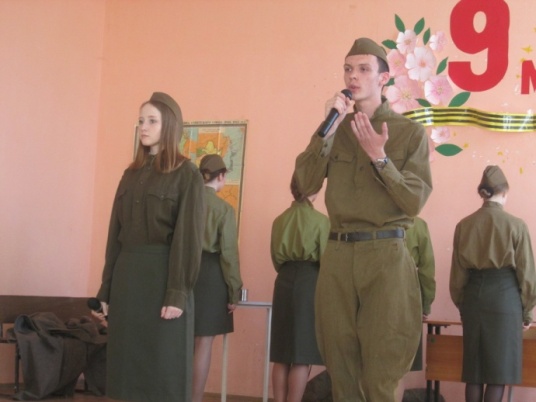 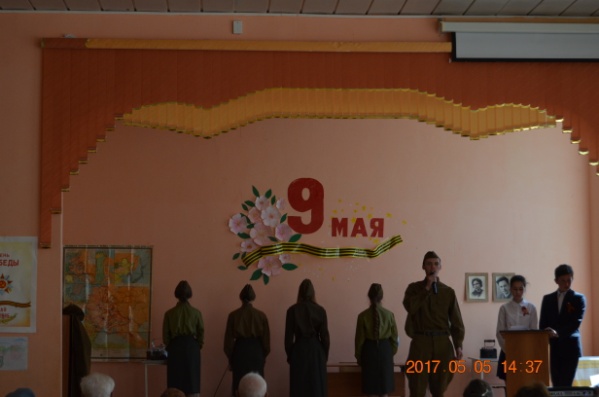 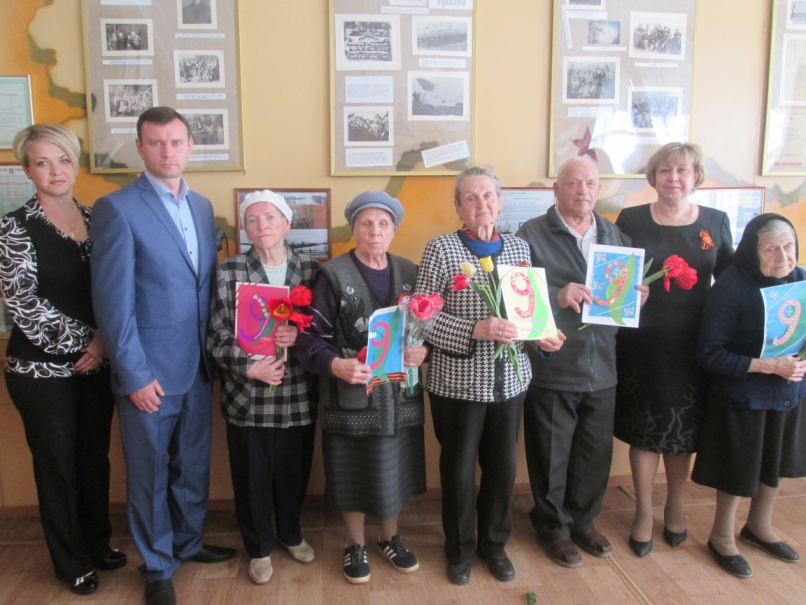 